Комитет образования Гатчинского муниципального районаМУНИЦИПАЛЬНОЕ БЮДЖЕТНОЕ ОБРАЗОВАТЕЛЬНОЕ УЧРЕЖДЕНИЕ ДОПОЛНИТЕЛЬНОГО ОБРАЗОВАНИЯ «РАЙОННЫЙ ЦЕНТР ДЕТСКОГО ТВОРЧЕСТВА»Дополнительная общеразвивающаяпрограммасоциально - педагогической направленности«Речевичок»на базе МБОУ ДО «Районный центр детского творчества»Возраст обучающихся – 5-7 летСрок реализации – 1 годРазработал:Педагог дополнительного образованияАлехина  Юлия Викторовнаг. ГатчинаСоставитель:	Алехина Юлия Викторовна  - педагог дополнительного образования Консультанты:	Демьянов И. В. – методист  высшей категории МБОУ ДО «РЦДТ» Гатчинского муниципального районаСТРУКТУРА ПРОГРАММЫ1. Пояснительная записка1.1. Направленность дополнительной общеразвивающей  программы1.2. Актуальность1.3. Педагогическая целесообразность1.4. Отличительные особенности программы 1.5. Цель и задачи дополнительной общеразвивающей программы 1.6. Возраст обучающихся1.7. Сроки реализации программы1.8. Форма и режим занятий1.9. Планируемые результаты и способы их проверки1.10. Формы подведения итогов реализации программы «Речевичок»Учебно-тематический планСодержание дополнительной общеразвивающей программыМетодическое обеспечение дополнительной общеразвивающей программыСписок литературы     Приложения •	Диагностика•	Оценочные материалы (добавляем)   •	Организационно - педагогические условия реализации программы (добавляем)   ИНФОРМАЦИОННАЯ  КАРТА  ПО  ПРОГРАММЕ1.  Направленность                           социально- педагогическая2.  Объединение                               «Речевичок»3.  Ф. И.О. педагога                          Алехина Юлия Викторона4.  Вид программы                           модифицированная5.  Тип программы                           развивающая, коррекционная6.  Целевая установка                      познавательная,                                                            социальной адаптации 7.  Уровень освоения                      общекультурный   8.  Образовательная область          познание9.  Возрастной диапазон                5 - 7 лет10.  Форма организации                групповаяобразовательного процесса           мини - группа11. Срок реализации                       1 год12.  По характеру                            интегрированнаяПояснительная запискаДополнительная общеразвивающая программа социально-педагогической направленности «Речевичок» разработана в соответствии с нормативно - правовыми документами:Федеральный закон от 29.12.2012 г № 273-ФЗ “Об образовании в Российской Федерации”;Порядок организации и осуществления образовательной деятельности по дополнительным общеобразовательным программам (Приказ министерства образования и науки Российской Федерации от 09 ноября . № 196);Концепция развития дополнительного образования детей (утверждена распоряжением Правительства Российской Федерации от 4 сентября 2014 года № 1726-р);  Постановление Главного государственного санитарного врача РФ от 04.07.2014 № 41 «Об утверждении СанПиН 2.4.4.3172-14 "Санитарно-эпидемиологические требования к устройству, содержанию и организации режима работы образовательных организаций дополнительного образования детей», далее - СанПиН 2.4.4.3172-14);Приказ Министерства спорта Российской Федерации от 27 декабря 2013 года № 1125 «Об утверждении особенностей организации и осуществления образовательной, тренировочной и методической деятельности в области физической культуры и спорта»;    Письмо Министерства культуры Российской Федерации от 19 ноября 2013 года № 191-01-39/06-ГИ «О направлении рекомендаций по организации образовательной и методической деятельности при реализации общеразвивающих программ в области искусств в детских школах искусств по видам искусств»;      Письмо Министерства образования и науки Российской Федерации от 18 ноября 2015 года № 09-3242 «О направлении информации» (вместе с «Методическими рекомендациями по проектированию дополнительных общеразвивающих программ (включая разноуровневые программы»);Письмо Министерства образования и науки Российской Федерации от 29 марта 2016 года № ВК-641/09 «О направлении методических рекомендаций» (вместе с Методическими рекомендациями по реализации адаптированных дополнительных общеобразовательных программ; Приказ Министерства образования и науки Российской Федерации от 09 ноября 2015 года № 1309 «Об утверждении Порядка обеспечения условий доступности для инвалидов объектов и предоставляемых услуг в сфере образования, а также оказания им при этом необходимой помощи»;Устав МОБУ  ДО «РАЙОННЫЙ ЦЕНТР ДЕТСКОГО ТВОРЧЕСТВА».Программа социально-педагогической направленности «Речевичок»  является модифицированной, разработана с учетом требований профессионального стандарта, предназначена для реализации новых федеральных образовательных стандартов в детских объединениях учреждений дополнительного образования детей, учреждениях дополнительного образования, где созданы условия для полноценных занятий по данному направлению.1.1. НаправленностьДополнительная общеразвивающая программа «Речевичок» относится к социально- педагогической направленности.1.2. Актуальность Актуальность предлагаемой общеразвивающей программы определяется запросом со стороны обучающихся и их родителей.1.3.Педагогическая целесообразностьПедагогическая целесообразность программы состоит в соответствии возрастным психологическим особенностям обучающихся.1.4. Отличительная особенность Отличительной особенностью данной программы от ранее разработанных является то, что содержание темпрограммы направлено на изучение звуков с точки зрения становления звукопроизношения. То есть учебный материал подобран на определенные звуки (и соответственно буквы).  Так как наиболее простыми по своей артикуляции являются гласные[А,О,У,Э,Ы,И,], губные согласные звуки [П,Б,М], губно-зубные [Ф, В], зубные [Т, Д, Н], заднеязычные согласные [К,Г,Х],  как правило «ставить» эти звуки логопеду не нужно. Гораздо более артикуляторно сложными являются свистящие согласные звуки [С,З,Ц], шипящие [Ш, Ж, Ч, Щ], и в особенности звуки [Р,Л], которые требуют логопедической работы в  постановке и автоматизации. Поэтому артикуляторно простые звуки используются в программе для объяснения и отработки учебного материала, и на них отводится по одному занятию, а на артикуляторно сложные звуки отводится большее количество времени для постановки, автоматизации и дифференциации звуков в речи.      Но возможна корректировка тем программы в зависимости от контингента обучающихся и их индивидуальных возможностей.Технологии, используемые при реализации программы:ИКТ (информационно-коммуникационные технологии), игровые, здоровьесберегающие.1.5 Цель и задачиЦель: Формирование полноценной фонетической системы языка, развитие фонематического восприятия и навыков первоначального звукового анализа и синтеза.Задачи:Обучающие:	- Обучать составлению рассказов, выполнению артикуляционных,  дыхательных упражнений, - формировать  представление о звуке и букве.Развивающие:- Развивать  интерес к логопедическим занятиям; речевое дыхание; мелкую моторику; фонематическое восприятие.- Совершенствовать интонационную выразительность речи;- Формировать связную речь, лексико-грамматические категории.- Обогащать активный и пассивный словарь.Воспитательные:- Воспитывать артикуляционные навыки звукопроизношения.1.6. Возраст обучающихсяВ коррекционную группу принимаются все желающие в возрасте 5-7 лет (девочки и мальчики).      Так как программа ориентирована на детей с 5 до 7 лет, обучающиеся делятся на подгруппу с учетом их возраста и индивидуальных особенностей. В начале учебного года все дети проходят диагностику на состояние речи, затем формируются группы 5 лет и 6-7 лет. Далее эти группы делятся на подгруппы в зависимости от состояния звукопроизношения.      Состав подгрупп является открытой системой, меняется по усмотрению логопеда в зависимости от динамики достижений дошкольников в коррекции произношения.Направления коррекционно-развивающей работы:формирование полноценных произносительных навыков;развитие фонематического восприятия, фонематических представлений, доступных возрасту форм звукового анализа и синтеза;развитие внимания к морфологическому составу слов и изменению слов и их сочетаний в предложении;обогащение словаря преимущественно привлечением внимания к способам словообразования, к эмоционально-оценочному значению слов;воспитание умений правильно составлять простое и сложное распространенное предложение; употреблять разные конструкции предложений в самостоятельной связной речи;развитие связной речи в процессе работы над пересказом, с постановкой определенной коррекционной задачи по автоматизации в речи уточненных в произношении фонем;формирование подготовки к обучению грамоте и овладению элементами грамоты.Изучение каждой темы программы включает в себя несколько этапов: работа над звукопроизношением (артикуляционная гимнастика, речевая, дыхательная гимнастика, пальчиковая гимнастика, постановка звука, его автоматизация и дифференциация); работа над развитием фонематического восприятия (неречевой слух, фонематический слух, слуховое внимание, звуковой анализ и синтез; слоговые схемы, схемы слова, предложения; усвоение терминов:  «звук, буква, слово, слог, гласный звук, согласный звук, твердый звук, мягкий звук»; знакомство с буквами, обозначающими звук); работа над развитием речи (ответы на вопросы по рассказу или сказке, составление рассказа, словообразование, словоизменение, согласование разных частей речи, друг с другом, подбор слов, противоположных и близких по значению, заучиванию наизусть стихотворений, скороговорок, потешек и т.д. на определенный звук), подготовка к изучению грамоты (графическое изображение букв, выкладывание из карандашей, пропись в тетрадь).      При работе над звукопроизношением детьми выполняются различные упражнения в игровой форме, работа над развитием фонематического восприятия и речи строится на выполнении заданий к рассказу или сказке на заданный звук.1.7. Сроки реализации дополнительной общеразвивающей программыСодержание программы реализуется за один год обучения1 год обучения – 36 учебных часов.1.8. Форма и режим занятий.Форма проведения занятий – аудиторная.Форма обучения – очнаяФорма организации – индивидуально-групповаяНедельная нагрузка группы 1 час в неделю. Занятия проводятся 1 раз в неделю по подгруппам с перерывом 10 минут.Занятие с одной подгруппой составляет 25 минут.1.9. Планируемые результаты и способы их проверки.Способами проверки результатов являются диагностика (обследование) на конец года и промежуточные срезы (см. приложение).1.10. Формы подведения итогов реализации программы «Речевичок».Конкурс чтецов. Произношение чистоговорок. Чтение стихов.2.Учебно-тематический планСОДЕРЖАНИЕ ДОПОЛНИТЕЛЬНОЙ ОБЩЕРАЗВИВАЮЩЕЙ ПРОГРАММЫС детьми проводятся комплексные занятия, в которые включаются игры и упражнения, позволяющие формировать и развивать:•	интерес к логопедическим занятиям;•	звукопроизношение;•	фонематическое восприятие;•	артикуляционный праксис и мелкую моторику;•	речевое дыхание;•	психические процессы (память, мышление, внимание);•	лексико-грамматические категории;•	связную речь, формирование правильной речи, профилактика дисграфии в школьном возрасте.1. Тема: Вводное занятие. Диагностика.Теория: Назначение  программы. Инструктаж по ТБ. Беседа «Говорю красиво  и правильно». Знакомство с частями артикуляционного аппарата.Практика: выполнение речевых, артикуляционных, дыхательных, моторных упражнений.2. Тема: Диагностика.Теория: Знакомство, объяснения выполнения заданий.Практика: Выполнение речевых, артикуляционных, дыхательных, моторных упражнений.3. Тема: А (звук и буква ). Различение понятий «звук» и «буква».Теория: Характеристикаи артикуляция звука [А].Характеристика буквы А. Правила выполнения упражнений. Определение понятий «звук» и «буква», «гласные звуки». Рассказ «Пластилиновая мышка». Понятие звуковая схема. Элементы печатной буквы.Практика: Артикуляционная гимнастика: выполнение упражнений «Хобот», «Забор», «Непослушный язычок», «Лопатка», «Чистим зубы».Речевое дыхание: выполнение упражнений «Пой со мной!»,«Загнать мяч в ворота»,  «Кто дальше загонит мяч?»Пальчиковая гимнастика: выполнение упражнений «Фонарики», «Зайчик», «Семья».Прослушивание рассказа «Пластилиновая мышка», составление ответов на вопросы, составление пересказа текста, выполнение упражнений по тексту.Штриховка буквы А и запись в тетрадь.Прослушивание стихотворенияТема: У (звук и буква ). Гласные звуки.Теория:  Характеристика и артикуляция звука [У]. Характеристика буквы У. Правила выполнения упражнений. Определение понятий «звук» и «буква», «гласные звуки». Рассказ «Утро».Элементы печатной буквы.Практика: Артикуляционная гимнастика: выполнение упражнений «Хобот», «Забор», «Непослушный язычок», «Лопатка», «Чистим зубы».Речевое дыхание: выполнение упражнений «Пой, со мной!», «Загнать мяч в ворота», «Кто дальше загонит мяч?»Пальчиковая гимнастика: выполнение упражнений «Заготавливаем капусту», «Ножницы», «Домик».Прослушивание рассказа «Утро», составление ответов на вопросы, составление пересказа текста, выполнение упражнений по тексту.Штриховка буквы У и запись в тетрадь.Прослушивание и заучивание стихотворения.Тема: О (звук и буква ). Гласные звуки.Теория:  Характеристика и артикуляция звука [О]. Характеристика буквы О. Правила выполнения упражнений. Определение понятий «звук» и «буква», «гласные звуки». Сказка «Ослик».Элементы печатной буквы. Практика: Артикуляционная гимнастика: выполнение упражнений «Хобот», «Забор», «Непослушный язычок», «Лопатка», «Чистим зубы», «Горка»Речевое дыхание: выполнение упражнений «Звуки вокруг нас», «Загнать мяч в ворота», «Кто дальше загонит мяч?»Пальчиковая гимнастика: выполнение упражнений «Моем руки», «Вилка», «За работу».Прослушивание сказки «Ослик», составление ответов на вопросы, составление пересказа текста, выполнение упражнений по тексту.Штриховка буквы О и запись в тетрадь.Прослушивание и заучивание стихотворения.Тема: И (звук и буква ).Теория:  Характеристика и артикуляция звука [И]. Характеристика буквы И. Правила выполнения упражнений. Определение понятий «гласные звуки». Рассказ «Как дети играли в индейцев». Элементы печатной буквы. Практика: Артикуляционная гимнастика: выполнение упражнений «Крепкий орешек», «Забор», «Непослушный язычок», «Лопатка», «Вкусное варенье».Речевое дыхание: выполнение упражнений «Ветерок», «Загнать мяч в ворота», «Кто дальше загонит мяч?».Пальчиковая гимнастика: выполнение упражнений «Месим тесто», «Колечко», «Пальчики ложатся спать».Прослушивание рассказа «Как дети играли в индейцев», составление ответов на вопросы, составление пересказа текста, выполнение упражнений по тексту.Штриховка буквы И и запись в тетрадь.Тема: М (звук и буква ). Согласные звуки.Теория:  Характеристика и артикуляция звука [М], [М*]. Характеристика буквы М. Правила выполнения упражнений. Определение понятий «согласные звуки». Сказка «В гости к гному». Элементы печатной буквы. Практика: Артикуляционная гимнастика: выполнение упражнений «Крепкий орешек», «Забор», «Непослушный язычок», «Лопатка», «Вкусное варенье».Речевое дыхание: выполнение упражнений «Ветерок», «Загнать мяч в ворота», «Кто дальше загонит мяч?».Пальчиковая гимнастика: выполнение упражнений «Печем блины», «Очки», «Пальчики здороваются».Прослушивание сказки «В гости к гному», составление ответов на вопросы, составление пересказа текста, выполнение упражнений по тексту.Штриховка буквы М, выкладывание и запись в тетрадь.Тема: К (звук и буква ). Мягкие и твердые согласные.Теория:  Характеристика и артикуляция звука [К], [К*]. Характеристика буквы К. Правила выполнения упражнений. Определение понятий «согласные звуки», «твердые и мягкие звуки». Рассказ «Что увидел кот». Элементы печатной буквы. Практика: Артикуляционная гимнастика: выполнение упражнений «Крепкий орешек», «Забор», «Непослушный язычок», «Лопатка», «Вкусное варенье».Речевое дыхание: выполнение упражнений «Футбол», «Загнать мяч в ворота», «Кто дальше загонит мяч?».Пальчиковая гимнастика: выполнение упражнений «Флажки», «Человечек», «Дружные ребята».Прослушивание рассказа «Что увидел кот», составление ответов на вопросы, составление пересказа текста, выполнение упражнений по тексту.Штриховка буквы К, выкладывание и запись в тетрадь.Тема: С (звук и буква ). Глухие и звонкие согласные.Теория:  Характеристика и артикуляция звука [С], [С*]. Характеристика буквы С. Правила выполнения упражнений. Определение понятий «твердые и мягкие звуки», «слог», «слоговая схема». Рассказ «В саду». Элементы печатной буквы.Практика: Артикуляционная гимнастика: выполнение упражнений «Хобот», «Забор», «Непослушный язычок», «Лопатка», «Чистим зубки».Речевое дыхание: выполнение упражнений «Футбол», «Насос», «Звуки вокруг нас». Артикуляция звука [C],[С*], автоматизация в слогах, словах.Пальчиковая гимнастика: выполнение упражнений «Флажки», «Человечек», «Дружные ребята».Прослушивание рассказа «В саду», составление ответов на вопросы, составление пересказа текста, выполнение упражнений по тексту, игра «Поймай звук». Заучивание наизусть стихотворения, скороговорок.Штриховка буквы С, выкладывание и запись в тетрадь.Тема: З (звук и буква ).Теория:  Характеристика и артикуляция звука [З], [З*]. Характеристика буквы З. Правила выполнения упражнений. Определение понятий «твердые и мягкие звуки», «слог», «слоговая схема». Рассказ «Что за зверь?». Элементы печатной буквы.Практика: Артикуляционная гимнастика: выполнение упражнений «Хобот», «Забор», «Непослушный язычок», «Лопатка», «Чистим зубки».Речевое дыхание: выполнение упражнений «Футбол», «Насос», «Кто дальше загонит мяч?».Артикуляция звука [З], [З*], автоматизация в слогах, словах.Пальчиковая гимнастика: выполнение упражнений «Шарик», «Лыжник», «В гости».Прослушивание рассказа «Что за зверь?», составление ответов на вопросы, составление пересказа текста, выполнение упражнений по тексту, игра «Поймай звук».Заучивание наизусть стихотворения, скороговорок.Штриховка буквы З, выкладывание и запись в тетрадь.Тема: Ц (звук и буква ).Теория:  Характеристика и артикуляция звука [Ц]. Характеристика буквы Ц. Правила выполнения упражнений. Определение понятий «твердые и мягкие звуки», «слог», «слоговая схема». Рассказ «Что за зверь?». Элементы печатной буквы.Практика: Артикуляционная гимнастика: выполнение упражнений «Хобот», «Забор», «Непослушный язычок», «Лопатка», «Чистим зубки».Речевое дыхание: выполнение упражнений «Футбол», «Насос», «Кто дальше загонит мяч?».Артикуляция  звука [Ц], автоматизация в слогах, словах.Пальчиковая гимнастика: выполнение упражнений «Шарик», «Лыжник», «В гости». Прослушивание рассказа «Что за зверь?», составление ответов на вопросы, составление пересказа текста, выполнение упражнений по тексту, игра «Поймай звук».Заучивание наизусть стихотворения, скороговорок.Штриховка буквы З, выкладывание и запись в тетрадь.Конкурс чтецов. Контрольный срез.Тема: Ф (звук и буква ).Теория:  Характеристика и артикуляция звука [Ф],[Ф*] . Характеристика буквы Ф. Правила выполнения упражнений. Определение понятий «твердые и мягкие звуки», «слово», «предложение». Рассказ «Фантазер». Элементы печатной буквы.Практика: Артикуляционная гимнастика: выполнение упражнений «Чашечка», «Лопатка», «Приклей конфетку», «Грибок», «Вкусное варенье», «Гармошка», «Фокус».Речевое дыхание: выполнение упражнений «Футбол», «Снег идет», «Кто дальше загонит мяч?».Пальчиковая гимнастика: выполнение упражнений «Шарик», «Лыжник», «В гости».Прослушивание рассказа «Фантазер», составление ответов на вопросы, составление пересказа текста, выполнение упражнений по тексту, игра «Поймай звук». Заучивание наизусть скороговорок.Штриховка буквы Ф, выкладывание и запись в тетрадь.Тема: Ш (звук и буква ).Теория:  Характеристика и артикуляция звука [Ш] . Характеристика буквы Ш. Правила выполнения упражнений. Определение понятий  «слово», «предложение», «схема предложения». Рассказ «Шарик». Элементы печатной буквы.Практика: Артикуляционная гимнастика: выполнение упражнений «Чашечка», «Лопатка», «Непослушный язычок»,  «Приклей конфетку», «Грибок», «Вкусное варенье», «Гармошка», «Фокус».Речевое дыхание: выполнение упражнений «Футбол», «Снег идет», «Кто дальше загонит мяч?».Артикуляция  звука [Ш], автоматизация в слогах, словах.Пальчиковая гимнастика: выполнение упражнений «Ежик», «Мостик», «Пальчик – мальчик».Прослушивание рассказа «Шарик», составление ответов на вопросы, составление пересказа текста, выполнение упражнений по тексту, игра «Поймай звук».Заучивание наизусть скороговорок.Штриховка буквы Ш, выкладывание и запись в тетрадь.Тема: Ж (звук и буква). Теория:  Характеристика и артикуляция звука [Ж] . Характеристика буквы Ж. Правила выполнения упражнений. Определение понятий  «слово», «предложение», «схема предложения». Сказка «Жираф и еж». Элементы печатной буквы.Практика: Артикуляционная гимнастика: выполнение упражнений «Непослушный язычок», «Качели», «Приклей конфетку»,«Чашечка»,  «Грибок», «Вкусное варенье», «Гармошка», «Фокус».Речевое дыхание: выполнение упражнений «Футбол», «Снег идет», «Кто дальше загонит мяч?».Артикуляция  звука [Ж], автоматизация в слогах, словах.Пальчиковая гимнастика: выполнение упражнений «Лодочка», «Три богатыря», «Цепочка».Прослушивание сказки «Жираф и еж», составление ответов на вопросы, составление пересказа текста, выполнение упражнений по тексту, игра «Поймай звук».Заучивание наизусть скороговорок.Штриховка буквы Ж, выкладывание и запись в тетрадь.Тема: Ч (звук и буква ).Теория:  Характеристика и артикуляция звука [Ч] . Характеристика буквы Ч. Правила выполнения упражнений. Определение понятий  «предложение», «схема предложения». Рассказ «Грач». Элементы печатной буквы.Практика: Артикуляционная гимнастика: выполнение упражнений «Непослушный язычок», «Качели», «Приклей конфетку», «Грибок», «Вкусное варенье», «Гармошка», «Фокус».Речевое дыхание: выполнение упражнений «Вертушка», «Веселое путешествие», «Кто дальше загонит мяч?».Артикуляция  звука [Ч], автоматизация в слогах, словах.Пальчиковая гимнастика: выполнение упражнений «Лодочка», «Три богатыря», «Цепочка».Прослушивание рассказа «Грач», составление ответов на вопросы, составление пересказа текста, выполнение упражнений по тексту, игра «Поймай звук».Заучивание наизусть скороговорок.Штриховка буквы Ч, выкладывание и запись в тетрадь.Тема: Щ (звук и буква ).Теория:  Характеристика и артикуляция звука [Щ] . Характеристика буквы Щ. Правила выполнения упражнений. Рассказ «Семья дома». Элементы печатной буквы.Практика: Артикуляционная гимнастика: выполнение упражнений «Непослушный язычок», «Качели», «Приклей конфетку», «Грибок», «Вкусное варенье», «Гармошка», «Фокус».Речевое дыхание: выполнение упражнений «Вертушка», «Веселое путешествие», «Кто дальше загонит мяч?».Артикуляция  звука [Щ], автоматизация в слогах, словах.Пальчиковая гимнастика: выполнение упражнений «Лодочка», «Три богатыря», «Цепочка».Прослушивание рассказа «Семья дома», составление ответов на вопросы, составление пересказа текста, выполнение упражнений по тексту, игра «Поймай звук».Заучивание наизусть стихотворений, скороговорок.Штриховка буквы Щ, выкладывание и запись в тетрадь.Контрольный срез.Тема: Л (звук и буква ).Теория:  Характеристика и артикуляция звука [Л], [Л*] . Характеристика буквы Л. Правила выполнения упражнений. Сказка «Друзья». Элементы печатной буквы.Практика: Артикуляционная гимнастика: выполнение упражнений «Лошадка», «Качели», «Индюшонок»,  «Вкусное варенье», «Беззвучная лошадка»Речевое дыхание: выполнение упражнений «Ветерок», «Веселое путешествие», «Воздушный шарик».Артикуляция  звука [Л],[Л*],  автоматизация в слогах, словах.Пальчиковая гимнастика: выполнение упражнений «Деревья», «Дружные пальчики», «Лошадь».Прослушивание сказки«Друзья», составление ответов на вопросы, составление пересказа текста, выполнение упражнений по тексту, игра «Поймай звук».Заучивание наизусть стихотворений, скороговорок.Штриховка буквы Л, выкладывание и запись в тетрадь.Тема: Д (звук и буква ).Теория:  Характеристика и артикуляция звука [Д], [Д*]   . Характеристика буквы Д. Правила выполнения упражнений. Сказка «Как дуб свинью проучил». Элементы печатной буквы.Практика: Артикуляционная гимнастика: выполнение упражнений «Чьи зубы чище?», «Маляр», «Индюшонок»,  «Вкусное варенье», «Барабанщики».Речевое дыхание: выполнение упражнений «Ветерок», «Веселое путешествие», «Кто дальше загонит мяч?».Пальчиковая гимнастика: выполнение упражнений «Деревья», «Дружные пальчики», «Лошадь».Прослушивание сказки «Как дуб свинью проучил», составление ответов на вопросы, составление пересказа текста, выполнение упражнений по тексту, игра «Поймай звук».Заучивание наизусть скороговорок.Штриховка буквы Д, выкладывание и запись в тетрадь.Тема: Р (звук и буква ).Теория:  Характеристика и артикуляция звука [Р], [Р*]   . Характеристика буквы Д. Правила выполнения упражнений. Рассказ «Друзья птиц». Элементы печатной буквы.Практика: Артикуляционная гимнастика: выполнение упражнений «Чьи зубы чище?», «Маляр», «Индюшонок», «Вкусное варенье», «Барабанщики».Речевое дыхание: выполнение упражнений «Ветерок», «Веселое путешествие», «Кто дальше загонит мяч?».Артикуляция звука [Р], [Р*],автоматизация в слогах, словах.Пальчиковая гимнастика: выполнение упражнений «Деревья», «Дружные пальчики», «Лошадь».Прослушивание рассказа «Друзья птиц», составление ответов на вопросы, составление пересказа текста, выполнение упражнений по тексту, игра «Поймай звук».Заучивание наизусть скороговорок.Штриховка буквы Р, лепка из пластилина и запись в тетрадь.32. Итоговое занятие.Теория: Подведение итогов.Практика: Подведение итогов. Конкурс чтецов. Выполнение заданий,  предложенных педагогом. Диагностика.Примечание.Следует отметить, что порядок изучения звуков и количество занятий, отведенные на эту работу, могут меняться по усмотрению логопеда. 4. Методическое обеспечениеСПИСОК ЛИТЕРАТУРЫ ДЛЯ ПЕДАГОГАБоровцова Л. А. Документация учителя-логопеда ДОУ. — М.: ТЦ Сфера, 2008.Васильева М. А., Гербова В. В., Комарова Т. С. Программа воспитания и обучения в детском саду. — М.:  Мозаика-Синтез, 2005.Взаимодействие образовательных учреждений с городской ПМПК (методические рекомендации) / Под ред.  И. И. Усановой. — Мурманск, 2009.Волкова Г. А. Методика психолого-логопедического обследования детей с нарушениями речи. Вопросы дифференциальной диагностики. — СПб., 2005.Грибова О. Е. Технология организации логопедического обследования. — М.: АИРИШ, 2008.Косинова Е.М. Болтшой логопедический учебник с заданиями и упражнениями для самых маленьких.- Москва: Эксмо: ОЛИСС, 2017.Парамонова Л.Г. С возрастом не пройдет. – СПБ, 1994.Степанова О. А. Дошкольная логопедическая служба. — М.: ТЦ Сфера, 2006.Созонова Н.Н., Куцина Е.В., Хрушкова Н.Г. Фонетические рассказы и сказки. – Екатеринбург: ООО «Литур - К», 2016. Филичева Т. Б., Чиркина Г. В. Воспитание и обучение детей дошкольного возраста с фонетико-фонематическимнедоразвитием: Программа и методические рекомендации для дошкольного образовательного учреждений компенсирующего вида. — М.: Школьная пресса, 2003.Филичева Т. Б., Чиркина Г. В., Туманова Т. В. Коррекция нарушений речи: Программы дошкольных образовательных учреждений компенсирующего вида для детей с нарушениями речи. — М.: Просвещение, 2008.http://mamamozhetvse.ru/igry-i-uprazhneniya-na-razvitie-rechevogo-dyxaniya.htmlСписок для родителейДаниличева Е., Сергеева М, Веселая поляна «Л»: Занимательная логопедия.Краузе Е. ЛогопедияКукушин В.С., ред Логопедия в школе: Практический опыт. Учебное пособие.Лопухина. Логопедия. Речь, ритм, движение.Приложение 1Входная диагностикаПриложение 2 Оценочные материалыФ.И.О.____________________________________________________________Возраст___________________________________________________________Серия   1 . Исследование сенсомоторного уровня речи  ОБСЛЕДОВАНИЕ ЗВУКОПРОИЗНОШЕНИЯ
 Инструкция: повторяй за мной слова: • собака — маска — нос • сено — василек — высь • замок — коза • зима — магазин • цапля — овца — палец • шуба — кошка — камыш • жук — ножи • щука — вещи — лещ • чайка — очки — ночь • рыба — корова — топор • река — варенье — дверь • лампа — молоко — пол • лето — колесо — сольПроверка состояния фонематического восприятия Инструкция: слушай внимательно и повторяй за мной слоги как можно точнее. Предъявление -- воспроизведение — предъявление -- воспроизведение: • ба — па - па — ба – • са — ша - ша — са – • ша — жа — ша —  жа — ша — жа — • ца — са — ца —     са — ца — са – • ра — ла — ра -      ла — ра — ла –Исследование артикуляционной моторики Инструкция: смотри внимательно и повторяй за мной движения. • губы в улыбке; • язык «лопаткой» — широкий, распластанный язык неподвижно лежит на нижней губе, рот приоткрыт; • язык «иголочкой» — узкий язык с заостренным кончиком выдвинут изо рта, рот приоткрыт; • «маятник» — рот открыт, язык высунут наружу и равномерно передвигается от одного уголка рта к другому; • чередование движений губ: «улыбка» — «трубочка». Исследование сформированностизвуко-слоговой структуры слова Инструкция: повторяй за мной слова: • танкист • космонавт • сковорода • аквалангист • термометр Слова предъявляются до первого воспроизведенияСерия   II. Исследование грамматического строя речи Образование существительных множественного числа в именительном и родительном падежах Инструкция: один — дом, а если их много, то это — дома. • один — стол, а много — это... • стул — • окно — • звезда — • ухо —Повторение предложений Инструкция: послушай предложение и постарайся повторить его как можно точнее. • Птичка свила гнездо. • В саду было много красных яблок. • Дети делали снежную бабу. Серия   III. Исследование словаря и навыков словообразования Инструкция: у кошки — котята, а у... • козы —   собаки — • волка —  курицы — 2. Образование прилагательных от существительных  а) Относительных Инструкция: кукла из бумаги — бумажная. • шляпка из соломы — . кисель из клюквы — • горка изо льда —.  салат из моркови —б) КачественныхИнструкция: если днем жара, то день — жаркий, а если... • мороз — • солнце — • снег — в) Притяжательных Инструкция: у собаки лапа собачья, а у... .   кошки — • волка — • медведя —Серия   IV. Исследование связной речи  Составление рассказа по серии сюжетных картинок (пять картинок) или по другой серии из 4-5 картинок.Инструкция: посмотри на эти картинки, постарайся разложить их по порядку и составь рассказ. смысловая целостность— рассказ соответствует ситуации, имеет все смысловые звенья, расположенные в правильной последовательности; — допускаются незначительное искажение ситуации, неправильное воспроизведение причинно-следственных связей, нет связующих звеньев; — выпадение смысловых звеньев, существенное искажение смысла, либо рассказ не завершен; — отсутствует описание ситуации. лексико-грамматическое оформление высказывания— рассказ оформлен грамматически правильно с адекватным использованием лексических средств;— рассказ составлен без аграмматизмов, но наблюдаются стереотипность оформления, единичные случаи поиска слов или неточное словоупотребление; — наблюдаются аграмматизмы, стереотипность оформления, неадекватное использование лексических средств;— рассказне оформлен.самостоятельность выполнения задания:— самостоятельно разложены картинки и составлен рассказ;— картинки разложены со стимулирующей помощью, рассказ составлен самостоятельно;— раскладывание картинок и составление рассказа по наводящим вопросам;— задание недоступно даже при наличии помощи.2. Анатомическое строение артикуляционного аппарата.Отметить наличие и характер аномалий в строении.- губы (толстые, тонкие, расщелина, шрамы)- зубы (редкие, кривые, мелкие, вне челюстной дуги, отсутствие зубов).- прикус (прогнатия, прогения, открытый боковой, открытый передний)- твердое небо (высокое узкое, плоское, расщелина,  укороченное)- язык (массивный, маленький, с укороченной подъязычной связкой)Приложение 3Карта логопедического обследования ребенка.Фамилия, имя ребенка1. Где находился ребенок до поступления на логопункт2. Жалобы родителей3. Данные о речевом развитии (появление первых слов,предложений)I. Уровень общего развития:Устойчивость внимания, работоспособностьСостояние общей и мелкой моторикиII. Общее звучание речиРазборчивость, темп, интонацияСтроение и подвижность артикуляционного аппаратаПроизношение звуков: Свистящие, Шипящие, Аффрикаты, [л], [ль], [р], [рь]Различение звуков на слух и в произношенииСформированность фонематического восприятияПроизношение слов сложного слогового составаСловарный запасГрамматический строй речиСвязная речь (рассказ по картине, серии картин, пересказ)Предварительное заключение:Заключение при выпуске:Дата: «__  »_____     201__г.     Учитель-логопед _______/__________/Приложение 4Диагностика речевого развития детейКонтрольные срезы проводятся 2 раза в год.Выделяются три уровня развития речи:низкий,средний,высокий.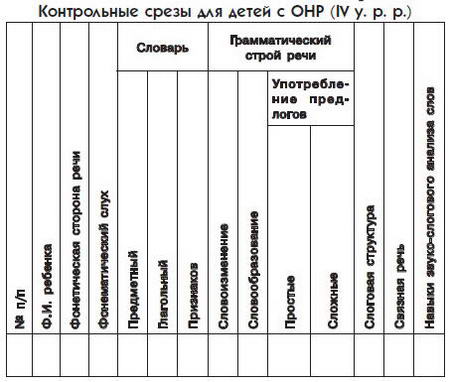 Приложение 5Игры для развития речевого дыханияПой со мной! Цель: развитие правильного речевого дыхания – пропевание на одном выдохе гласных звуков А, О, У, И, ЭХод игры: Сначала педагог предлагает детям вместе с ним спеть «песенки».– Давайте споем песенки. Вот первая песенка: «А-А-А!» Наберите побольше воздуха – вдохните воздух. Песенка должна получиться длинная.Во время игры педагог следит за четким произношением и утрирует артикуляцию звуков. Сначала поем звуки А, У, постепенно количество «песенок» можно увеличивать.– Вот вторая песенка: «У-У-У!» Теперь «О-О-О!», «И-И-И!», «Э-Э-Э!»Можно устроить соревнование между детьми: побеждает тот, кто пропоет дольше всех на одном выдохе.– Давайте устроим соревнование: начнем петь все вместе, победит тот, у кого самая длинная песенка.Лети, бабочка!Цель: развитие длительного непрерывного ротового выдоха; активизация губных мышц.Оборудование: 2-3 яркие бумажные бабочки.Ход игры: Перед началом занятия к каждой бабочке привяжите нитку длиной 20-40 см, нитки прикрепите к шнуру на некотором расстоянии друг от друга. Шнур натяните так, чтобы бабочки висели на уровне лица стоящего ребенка.Педагог показывает ребенку бабочек и предлагает поиграть с ними.— Смотри, какие красивые разноцветные бабочки! Посмотрим, умеют ли они летать. Педагог дует на бабочек. — Смотри, полетели! Как живые! Теперь ты попробуй подуть. Какая бабочка улетит дальше?

Ребенок встает возле бабочек и дует на них. Необходимо следить, чтобы ребенок стоял прямо, при выдохе не поднимал плечи, дул на одном выдохе, не добирая воздух, не надувал щеки, а губы слегка выдвигал вперед.Дуть можно не более 10 секунд с паузами, чтобы не закружилась голова.Мыльные пузыриЦель: развитие сильного плавного выдоха; активизация губных мышц.Оборудование: пузырек с мыльным раствором, рамка для выдувания пузырей, трубочки различного диаметра — коктейльные, из плотной бумаги, пластиковая бутылка с отрезанным дном.Ход игры: Поиграйте с ребенком в мыльные пузыри: сначала педагог выдувает пузыри, а ребенок наблюдает и ловит их. Затем предложите ребенку выдуть пузыри самостоятельно. Следует учесть, что выдувание мыльных пузырей часто оказывается для малышей довольно трудной задачей. Постарайтесь помочь ребенку — подберите разные рамки и трубочки, чтобы ребенок пробовал и выбирал, с помощью чего легче добиться результата. Можно самостоятельно изготовить жидкость для мыльных пузырей: добавить в воду немного жидкости для мытья посуды и сахара. Не забывайте следить за безопасностью ребенка — не позволяйте пробовать и пить жидкость.Звуки вокруг нас Цель: развитие правильного речевого дыхания – пропевание на одном выдохе гласных звуков А, О, У, Ы.Ход игры: Педагог предлагает детям поиграть в такую игру.– В мире вокруг нас слышатся самые разные звуки. Как малыш плачет? «А-А-А!» А как вздыхает медвежонок, когда у него зуб болит? «О-О-О!» Самолет в небе гудит: «У-У-У!» А пароход на реке гудит: «Ы-Ы-Ы»! Повторяйте за мной.Педагог обращает внимание детей на то, что произносить каждый звук следует долго, на одном выдохе.Дети поютЦель: развитие правильного речевого дыхания – пропевание на одном выдохе гласных звуков А, О, У, И, а также сочетаний из двух гласных – АУ, УА, ОУ, ОИ, ИА и т. д.Оборудование: картинки с изображением поющих девочек – четко прорисована артикуляция при произнесении гласных звуков А, О, У, И.Ход игры: Подготовьте картинки с изображением лиц поющих детей. Такие картинки легко нарисовать, главное условие – артикуляция должна быть четко прорисована.В игре могут участвовать 2–4 ребенка. Сначала педагог показывает детям картинки с изображением поющих девочек и предлагает угадать, какая девочка какой звук поет. Затем раздает по одной картинке и предлагает спеть такой же звук После этого организовывается общая игра: дети выстраиваются в ряд, держа в руках свои картинки, поет тот, на кого покажет педагог– Теперь будем петь общую песенку. Петь будет тот, на кого я покажу палочкой. Старайтесь, чтобы песенки были длинными. Следующий этап игры – пропевание сочетаний из двух гласных звуков. Педагог предлагает повторить за ним такие песенки:– Давайте споем песенки. Вот первая песенка: «А-А-А-У-У-У!» Наберите побольше воздуха – песенка должна получиться длинная. А вот вторая песенка: «У-У-У-А-А-А!»Постепенно количество и варианты «песенок» можно увеличивать. Затем эта же игра повторяется с использованием изображений поющих девочек. Педагог ставит рядом две картинки: девочка поет И, девочка поет А, и предлагает угадать, какую песенку поют девочки – ИА – и повторить ее. Такую игру сначала следует проводить индивидуально. Сочетания пар гласных звуков могут быть самыми разными.Свистульки Цель: развитие сильного плавного выдоха; активизация губных мышц.Оборудование: детские керамические, деревянные или пластмассовые свистульки в виде различных птиц и животных.Ход игры: Перед началом занятия следует подготовить свистульки. Раздайте детям свистульки и предложите подуть в них.— Посмотрите, какие красивые у вас игрушки-свистульки! У Маши — птичка, а у Вани — олень. Давайте устроим лесной концерт — каждый из зверей и птиц поёт свою песенку!Игру можно повторить несколько раз. Следите, чтобы дети дули, не напрягаясь, не переутомлялись. Игра может проводиться как индивидуально, так и в группе детей.ВетерокЦель: развитие сильного плавного ротового выдоха; активизация губных мышц.Оборудование: бумажные султанчики (метёлочки).Ход игры: Перед началом игры необходимо подготовить метёлочки. Для этого прикрепите полоски цветной бумаги к деревянной палочке. Можно использовать тонкую папиросную бумагу, или елочное украшение «дождик».Педагог предлагает поиграть с метёлочкой. Показывает, как можно подуть на бумажные полоски, потом предлагает подуть ребенку.— Представь, что это волшебное дерево. Подул ветерок — и зашелестели на дереве листочки! Вот так! А теперь ты подуй!Игра может проводиться как индивидуально, так и в группе детей. Во втором случае дети дуют на свои метёлочки одновременно.Сдуй шарикЦель: развитие правильного речевого дыхания – длительное произнесение на одном выдохе согласного звука Ф.Ход игры: Предложите малышам поиграть в такую игру: стоя на ковре, расставьте руки широко в стороны – получился шар, затем произносите длительно звук Ф, одновременно сводя руки перед собой – шарик сдувается. В конце обнимите себя за плечи – шарик сдулся.– Давайте поиграем в шарики! Разведите руки в стороны – вот так! Вот какие большие шары получились. Вдруг в шарике образовалась маленькая дырочка, и он стал сдуваться… Воздух выходит из шарика: Ф-Ф-Ф! Сдулся шарик!Напомните детям, что следует вдохнуть побольше воздуха, пока шарик надут, а затем постепенно плавно выдыхать его, произнося звук Ф. Добирать воздух нельзя.ЗмейкаЦель: развитие правильного речевого дыхания – длительное произнесение на одном выдохе согласного звука Ш.Ход игры: Предложите малышам поиграть в змей. Игра проводится на ковре.– Давайте поиграем в змей! Вылезли змейки из нор и греются на солнышке. Змеи шипят: «Ш-Ш-Ш!»Напомните детям, что следует вдохнуть побольше воздуха и шипеть долго. Во время длительного произнесения звука Ш добирать воздух нельзя.Снег идёт!Цель: формирование плавного длительного выдоха; активизация губных мышц.Оборудование: кусочки ваты.Ход игры: Педагог раскладывает на столе кусочки ваты, напоминает детям про зиму.— Представьте, что сейчас зима. На улице снежок падает. Давайте подуем на снежинки!Взрослый показывает, как дуть на вату, дети повторяют. Затем все поднимают вату, и игра повторяется снова.НасосЦель: развитие правильного речевого дыхания – длительное произнесение на одном выдохе согласного звука С.Ход игры: Предложите малышам поиграть в насосы. Игра проводится на полу и сопровождается движениями, имитирующими накачивание колеса при помощи насоса.– Кто из вас любит кататься на велосипеде? А на машине? Все любят. Но иногда колёса у машин и велосипедов прокалываются и сдуваются. Давайте возьмем насосы и накачаем колёса – вот так! «С-С-С» – работают насосы!Педагог показывает движения насоса и объясняет, что следует вдохнуть побольше воздуха, пока насос работает, а затем постепенно плавно выдыхать его, произнося звук С. Добирать воздух во время произнесения звука нельзя. Насос может продолжать работать после паузы, когда ребенок сделает следующий вдох. Необходимо следить, чтобы во время игры дети не перенапрягались.Весёлая песенкаЦель: развитие правильного речевого дыхания – произнесение на одном выдохе нескольких одинаковых слогов – ЛЯ-ЛЯ.Оборудование: кукла или матрешка.Ход игры: Предложите малышам спеть вместе с куклой весёлую песенку.– Сегодня к нам в гости пришла кукла Катя. Кукла танцует и поет песенку: «ЛЯ-ЛЯ-ЛЯ! ЛЯ-ЛЯ-ЛЯ!» Давайте споем вместе с Катей!Во время пения следите, чтобы дети произносили подряд три слога на одном выдохе. Постепенно можно научиться петь на одном выдохе более длинные песенки – подряд 6–9 слогов. Следите за тем, чтобы дети не переутомлялись.Воздушный шарикЦель: развитие сильного плавного ротового выдоха; активизация губных мышц.Оборудование: обычный воздушный шар на ниточке; газовый воздушный шар.Ход игры: Повесьте воздушный шар на уровне лица ребенка. Подуйте на шар так, чтобы он высоко взлетел, затем предложите подуть ребенку. Возможен более сложный вариант игры. Подбросьте воздушный шарик вверх. Предложите ребенку подуть на шарик несколько раз так, чтобы он подольше не опускался на пол.— Давай дуть на шарик, чтобы он не упал вниз. Вот так! Сильнее!Можно поиграть с воздушным шаром, наполненным газом. В этом случае шар привязывается к стульчику или чему-нибудь на полу (желательно, чтобы ниточка оставалась длинной). На шар нужно дуть так, чтобы он улетел как можно дальше вперед.Если игра проводится в группе, можно организовать соревнование: двое детей (или небольшие команды) становятся друг напротив друга лицом к шарику (расстояние до шара 50-60 см) и одновременно начинают дуть. Побеждает тот, кому удалось послать шарик на противоположную территорию (можно разделить территорию при помощи ленточки или веревки).Весёлое путешествиеЦель: развитие правильного речевого дыхания – произнесение на одном выдохе нескольких одинаковых слогов – БИ-БИ, ТУ-ТУ.Ход игры: Предложите малышам подвижную игру.– Кто из вас любит путешествовать? Поднимите руки, кто катался на машине. Теперь поднимите руки, кто катался на поезде. Давайте поиграем в машинки – машина едет и сигналит «БИ-БИ!» А теперь превратимся в паровозики – «ТУ-ТУ!»Покажите, как едет машинка, – походите по комнате, крутя воображаемый руль. Изображая паровозик, покрутите согнутыми в локтях руками в направлении вперед и назад.Следите, чтобы дети произносили подряд два слога на одном выдохе. Постепенно можно научиться произносить на одном выдохе большее количество слогов: БИ-БИ-БИ! ТУ-ТУ-ТУ-ТУ! Следите за тем, чтобы дети не переутомлялись.ВертушкаЦель: развитие длительного плавного выдоха; активизация губных мышц.Оборудование: игрушка-вертушка.Ход игры: Перед началом игры подготовьте игрушку-вертушку. Можно изготовить ее самостоятельно при помощи бумаги и деревянной палочки.Покажите ребенку вертушку. На улице продемонстрируйте, как она начинает вертеться от дуновения ветра. Затем предложите подуть на нее самостоятельно:— Давай сделаем ветер — подуем на вертушку. Вот как завертелась! Подуй еще сильнее — вертушка вертится быстрее.Игра может проводиться как индивидуально, так и в группе детей.Катись, карандаш!Цель: развитие длительного плавного выдоха; активизация губных мышц.Оборудование: карандаши с гладкой или ребристой поверхностью.Ход игры: Ребенок сидит за столом. На столе на расстоянии 20 см от ребенка положите карандаш. Сначала взрослый показывает, как с силой дуть на карандаш, чтобы он укатился на противоположный конец стола. Затем предлагает ребенку подуть на карандаш. Второй участник игры ловит карандаш на противоположном конце стола. Можно продолжить игру, сидя напротив друг друга, и перекатывая друг другу карандаш с одного конца стола на другой.Организуя игру в группе, можно устроить соревнование: двое детей сидят за столом, перед ними лежат карандаши. Дуть на карандаш можно только один раз. Побеждает тот, чей карандаш укатился дальше.Птицы разговариваютЦель: развитие правильного речевого дыхания – произнесение на одном выдохе нескольких одинаковых или разных слогов – КО-КО-КО, КУ-КУ, КРЯ-КРЯ-КРЯ, КУ-КА-РЕ-КУ, ЧИК-ЧИРИК.Ход игры: Предложите малышам поиграть в птичек.– Давайте поиграем в птичек. Встретились птички на полянке и стали разговаривать. «КО-КО-КО» – говорит курочка. «КУ-КУ! КУКУ!» – кричит кукушка. «КРЯ-КРЯ-КРЯ!» – крякает утка. «КУ-КА-РЕ-КУ!» – заливается петушок. «ЧИК-ЧИРИК», – чирикает воробышек.Побуждайте детей повторять за вами «разговор» птиц. Во время произнесения звукоподражаний следите, чтобы дети произносили их на одном выдохе, не добирая воздух.Бумажный флажокЦель: развитие сильного плавного непрерывного выдоха; активизация губных мышц.Оборудование: полоски тонкой цветной бумаги (размер: 15×2,5 см).Ход игры: Перед началом занятия подготовьте полоски бумаги. Покажите детям, как можно подуть на полоску, поднеся ее к нижней губе (полоску следует держать большим и указательным пальцами).— Давайте превратим бумажные полоски в настоящие флажки. Для этого нужно сделать ветер — вот так! Флажки полощутся на ветру!Приложение 1.Текущий контрольДополнительной общеразвивающей программы социально- педагогической направленности «Речевичок»Текущий контроль осуществляется на занятиях кружка, дислоцирующегося на базе МБОУ ДО «РЦДТ».  Основная форма текущего контроля: наблюдение, учебное занятие, практическая работа, игра,  самостоятельная практическая работа в зависимости от темы занятия.Периодичность и порядок текущего контроля осуществляется в течение года по каждой изученной теме (разделу) дополнительной общеобразовательной программы.Текущий контроль проводится с целью отслеживания личностного развития (ценностных ориентаций), уровня освоения предметной области и степени освоения основных общеучебных компетентностей (ЗУНов) обучающихся в рамках реализации дополнительной общеобразовательной программы.Промежуточный контроль предусматривает проведение срезов по оценке уровня обученности обучающихся в начале, середине и в конце года. Форма контроля и методика диагностики зависит от пройденного раздела программы. Способы проверки Первичная диагностика - происходит на первых занятиях с целью выявления начального уровня развития учащихся, их базовых знаний, умений и навыковПромежуточная диагностика - производится параллельно с изучением материала, включает в себя проверку знаний, выполнение индивидуальных заданий во время занятия. Данная форма контроля помогает педагогу увидеть трудности, возникающие у детей и вовремя найти путь их коррекции.Итоговая диагностика - проводится в конце года обучения в форме опроса. Промежуточный  контроль осуществляется 29.12.2018г. на базе МБОУ ДО «РЦДТ»  Тема контроля – «Ц (Звук и буква).Учащимся необходимо рассказать наизусть стихотворение, скороговорку, стараясь правильно произносить звуки.Выполнить ряд упражнений. По результатам заполняется таблица согласно приложению 2.Способами проверки результатов являются диагностика (обследование) на конец года и промежуточные срезы (см. приложение).Данные отслеживания обучающихся фиксируются в журналах, заносятся в диагностическую карту "Сводная карта достижений обучающихся детского объединения  (Приложение 1).При определении уровня освоения предметных знаний, умений, навыков теоретической подготовки обучающихся используются критерии специальных (предметных) способностей (критерии оценки результативности):высокий уровень– обучающийся освоил практически весь объём знаний 100-80%, предусмотренных программой за конкретный период; специальные термины употребляет осознанно и в полном соответствии с их содержанием;средний уровень – у обучающегося объём усвоенных знаний составляет 70-50%; сочетает специальную терминологию с бытовой;низкий  уровень – обучающийся овладел менее чем 50% объёма знаний, предусмотренных программой; ребёнок, как правило, избегает употреблять специальные термины.Приложение 2.ДиагностикаДиагностика проходит в начале, середине и конце учебного года согласно учебному плану. Итоговая диагностика проходит 31 мая согласно учебному плану. Обучающимся предлагается выполнить ряд упражнений, по выполнению заполняется таблица (приложение 2) и сравнивается с предыдущим контролем.Планируемые результаты и способы их проверки.Формы подведения итогов реализации программы «Речевичок».Конкурс чтецов. Произношение чистоговорок. Чтение стихов.Диагностика речевого развития детейКонтрольные срезы проводятся 2 раза в год.Выделяются три уровня развития речи:низкий,средний,высокий.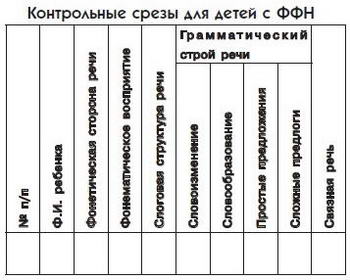 Приложение 3Приложение 3Организационно – педагогические условия реализации дополнительной общеразвивающей программысоциально-педагогической направленности «Речевичок»Занятия в детском объединении ведутся по модифицированной образовательной программе «Речевичок». Система занятий построена таким образом, чтобы на каждом занятии ребенок узнавал что-то новое, обогащая свой словарный запас, развивал мелкую моторику пальцев рук, артикуляционный аппарат, вырабатывал правильное дыхание, развивал речь. Программа предусматривает свободный набор детей.Форма обучения - очнаяФормы организации образовательной деятельности – групповая, подгрупповаяФормы аудиторных занятий:1. Теоретические занятия: беседы, интегрированные занятия, консультации.2. Выполнение творческих заданий на практических занятиях:  конкурсы, участие в мероприятиях объединения.3. Практическая работа – подготовка к воспитанию правильного звукопроизношения, развитие коммуникативной функции.Количество учащихся в группе 15 человек, подгруппе 5 человек.Возраст воспитанников  5-7 лет. Режим  занятий  - занятия проводятся 1 раза  в неделю по 1 учебному часу (25 минут) с перерывом в 10 минут между подгруппами.Средства, необходимые для реализации данной программы:- разработки по темам;- тематический теоретический материал;- сюжетные карточки, предметы для выполнения упражнений.Для работы требуется кабинет, имеющий мебель: столы: 8штук;                                                                             стулья: 16 штук.Технические средства: компьютеры, ноутбук, проектор, доска, мел.У каждого учащегося – тетрадь, ручка, простой карандаш, пластилин.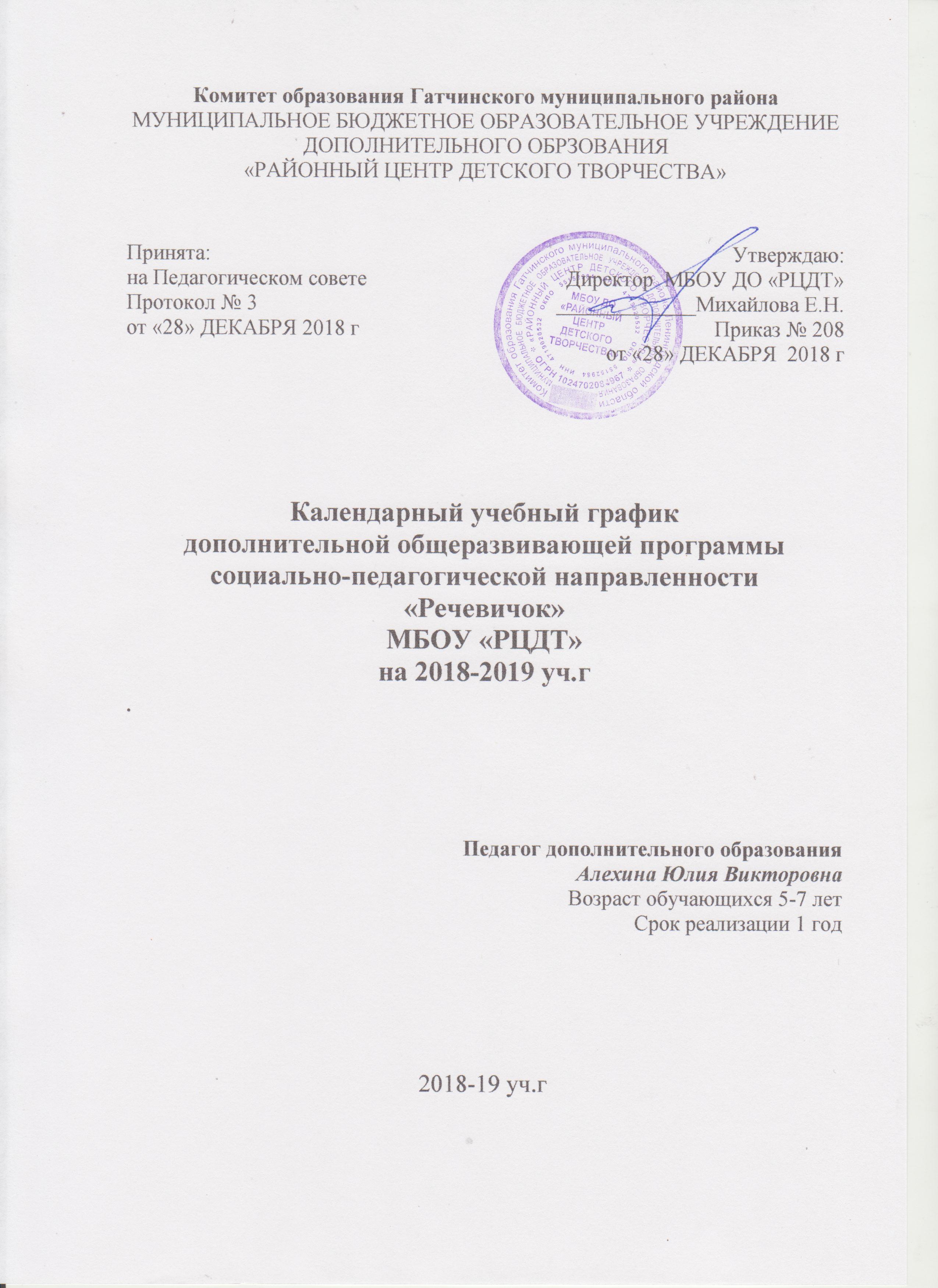 Календарный учебный график составлен в соответствии с Сан.ПиН.2.4.4.3172-14 и определяет режим занятий обучающихся объединения «Речевичок». Занятия проводятся на базе МБОУ ДО «Районный центр детского творчества» по утвержденному директором МБОУ ДО «РЦДТ» расписанию. Во время осенних и весенних каникул в общеобразовательных организациях в соответствии с п.11 ч.1.ст.34 ФЗ «Об образовании в РФ» №273-ФЗ допускается:                               - свободное посещение обучающимися занятий объединения «Речевичок».- временное изменение расписания, места и формы проведения занятий (конкурсы, пленеры, выставки, досуговые познавательные программы и т.п.).Группа № 1Год обучения: первый     Количество обучающихся:15 человек                                                                                        Количество часов по программе: 36 часовПродолжительность занятий: по 25 минут х 1 раз в неделю Расписание занятий: суббота гр№1: подгр. №1 10.10-10.35, подгр  №2 10.45-11.10, подгр. № 311.20-11.45.Группа № 2Год обучения: первый     Количество обучающихся:15 человек                                                                                        Количество часов по программе: 36 часовПродолжительность занятий: по 25 минут х 1раз в неделю Расписание занятий: суббота Гр №2  подгр. №4 11.55-12.20,подгр. №5  12.30-12.55,подгр. № 6 13.05-13.30.Каникулы: с 01.01.2019 г. по 08.01.2019 г.                                                                                                  Праздничные дни: 04 ноября 2018 г; 23 февраля 2019 г; 08 марта 2019 г; 01,09 мая 2019 г.Продолжительность учебного года: 36 недель Начало учебного года:  1 сентября 2018 г. Окончание учебного года :  31 мая 2019 г.Периодичность диагностики Календарно - тематическое планирование на 2018-19 учебный годПринята: на Педагогическом советеПротокол № 3от «28» ДЕКАБРЯ 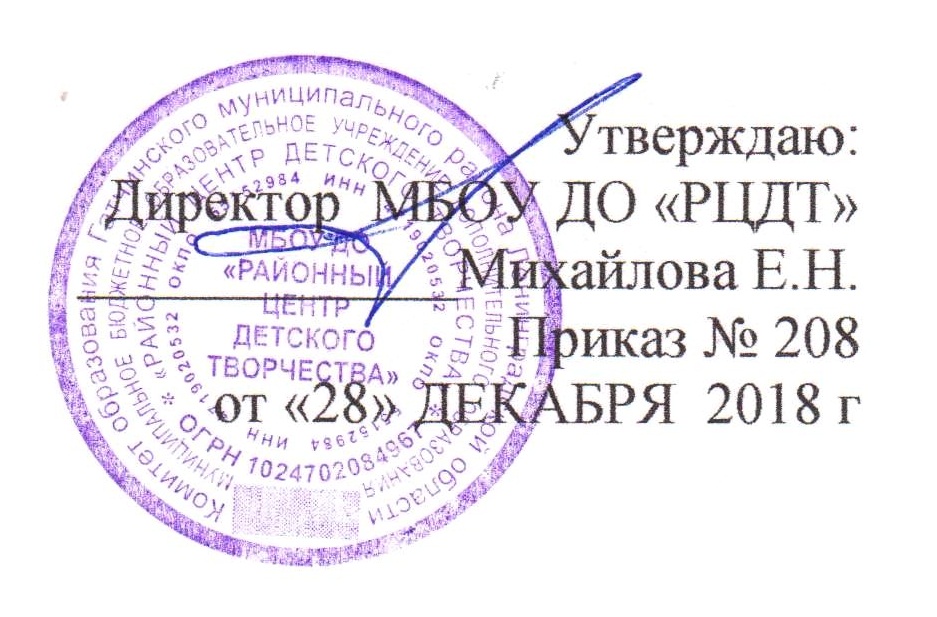 Задачи программыПланируемые результаты логопедической работыМетоды отслеживаниярезультатовОбучающие:- Обучать составлению рассказов, выполнению артикуляционных,  дыхательных упражнений;- формировать  представление о звуке и букве.отвечать на вопросы полными предложениям, составлять рассказ.Правильно артикулировать все изучаемые звуки речи в различных фонетических позициях и формах речи;различать понятия «звук», «буква» на практическом уровне;уметь графически изображать букву.Выполнение упражнений, диагностикаРазвивающие:- Развивать  интерес к логопедическим занятиям; речевое дыхание; мелкую моторику; фонематическое восприятие.- Совершенствовать интонационную выразительность речи;- Формировать связную речь, лексико-грамматические категории.- Обогащать активный и пассивный словарь.Заинтересованно выполнять все предложенные упражнения;выработка нормального уровнягромкости, плавности и выразительности словарного ряда.называть последовательность слов в предложении,
слогов и звуков в словах;дифференцировать все изученные звуки;находить в предложении слова с заданным звуком, определять место звука в слове;различать понятия «звук», «слог», «предложение» на практическом уровне;овладеть интонационными средствами выразительности речи в пересказе, чтении стихов;расширение  активного словаря.Выполнение упражнений, диагностикаВоспитательные:- Воспитывать артикуляционные навыки звукопроизношения.Правильно артикулировать звуки речи в различных фонетических позициях и формах речи;Выполнение упражнений, диагностика№ п/пРазделы и темы занятийЧасыЧасыЧасыФормыаттестации/контроля№ п/пРазделы и темы занятийвсеготеорияпрактикаДиагностика 1.Вводное занятие. Диагностика.10,50,5Диагностика2.Диагностика.312Выполнение упражнений3.А (звук и буква ). Различение понятий «звук» и «буква».10,50,5Выполнение упражнений4.У (звук и буква ). Гласные звуки.10,50,5Выполнение упражнений5.О (звук и буква ). Гласные звуки.10,50,5Выполнение упражнений6.И (звук и буква ).10,50,5Выполнение упражнений7.М (звук и буква ). Согласные звуки.10,50,5Выполнение упражнений8.К (звук и буква ). Мягкие и твердые согласные.10,50,5Выполнение упражнений9.С (звук и буква ). Глухие и звонкие согласные.211Выполнение упражнений10.З(звук и буква ).211Выполнение упражнений.Конкурс чтецов. Контрольный срез.11.Ц (звук и буква ).31,51,5Выполнение упражнений12Ф (звук и буква ).10,50,5Выполнение упражнений13Ш (звук и буква ).211Выполнение упражнений14Ж (звук и буква).211Выполнение упражнений15Ч (звук и буква ).312Выполнение упражнений. Контрольный срез.16Щ(звук и буква ).312Выполнение упражнений17Л(звук и буква ).312Выполнение упражнений18Д (звук и буква ).10,50,5Выполнение упражнений19Р (звук и буква ).312Диагностика Конкурс чтецов20Итоговое занятие.10,50,5Диагностика ИТОГО:3615,520,5№Раздел, темаФорма занятийМетоды проведения занятий, технологииДидактический материал. ТСО, ТОЗФорма подведения итогов1Вводное занятие. Диагностика.Занятие – игра, комбинированноеНаглядно-словесный,, игровые, здоровьесберегающие,Плакаты, карточки.Диагностика 2Диагностика.Занятие – игра, комбинированноеНаглядно-словесный, игровые, здоровьесберегающие,информационно-коммуникационные технологииПлакаты, карточкиДиагностика3А (звук и буква ). Различение понятий «звук» и «буква».Занятие – игра, комбинированноеНаглядно-словесный,демонстративный., игровые, здоровьесберегающие,информационно-коммуникационные технологииИндивидуальные настольные зеркала, плакаты, карточки. Картинки с изображением буквы А, с избражением предметов на звук [А], сюжетная картина по теме рассказа, наборное полотно, волшебный мешочек, мяч, ватные шарики, цветные карандашиВыполнение упражнений4У (звук и буква ). Гласные звуки.Занятие – игра, комбинированноеНаглядно-словесный,демонстративный., игровые, здоровьесберегающие,информационно-коммуникационные технологииИндивидуальные настольные зеркала, плакаты, карточки. Картинки с изображением буквыУ, с избражением предметов на звук [У], сюжетная картина по теме рассказа, наборное полотно, мяч, ватные шарики, цветные карандаши.Компьютер, видеопроекторВыполнение упражнений5О (звук и буква ). Гласные звуки.Занятие – игра, комбинированноеНаглядно-словесный,демонстративный., игровые, здоровьесберегающие,информационно-коммуникационные технологииИндивидуальные настольные зеркала, плакаты, карточки. Картинки с изображением буквыО, с избражением предметов на звук [О], сюжетная картина по теме рассказа, наборное полотно, мяч, ватные шарики, цветные карандаши.Компьютер, видеопроектор.Выполнение упражнений6И (звук и буква ).Занятие – игра, комбинированноеНаглядно-словесный,демонстративный., игровые, здоровьесберегающие,информационно-коммуникационные технологииИндивидуальные настольные зеркала, плакаты, карточки. Картинки с изображением буквыИ, с избражением предметов на звук [И], сюжетная картина по теме рассказа, наборное полотно, мяч, ватные шарики, цветные карандаши, бумажные метелочки.Компьютер, видеопроектор.Выполнение упражнений7М (звук и буква ). Согласные звуки.Занятие – игра, комбинированноеНаглядно-словесный,демонстративный., игровые, здоровьесберегающие,информационно-коммуникационные технологииИндивидуальные настольные зеркала, плакаты, карточки. Картинки с изображением буквыМ, с избражением предметов на звук [М], сюжетная картина по теме рассказа, наборное полотно, мяч, ватные шарики, цветные карандаши.  Компьютер, видеопроектор.Выполнение упражнений8К (звук и буква ). Мягкие и твердые согласные.Занятие – игра, комбинированноеНаглядно-словесный,демонстративный., игровые, здоровьесберегающие,информационно-коммуникационные технологииИндивидуальные настольные зеркала, плакаты, карточки. Картинки с изображением буквыК, с избражением предметов на звук [К], сюжетная картина по теме рассказа, наборное полотно, мяч, ватные шарики, цветные карандаши.  Компьютер, видеопроектор.Выполнение упражнений9С (звук и буква ). Глухие и звонкие согласные.Занятие – игра, комбинированноеНаглядно-словесный,демонстративный., игровые, здоровьесберегающие,информационно-коммуникационные технологииИндивидуальные настольные зеркала, плакаты, карточки. Картинки с изображением буквыС, с избражением предметов на звук [С], сюжетная картина по теме рассказа, наборное полотно, мяч, ватные шарики, цветные карандаши.  Компьютер, видеопроектор.Выполнение упражнений10З(звук и буква ).Занятие – игра, комбинированноеНаглядно-словесный,демонстративный., игровые, здоровьесберегающие,информационно-коммуникационные технологииИндивидуальные настольные зеркала, плакаты, карточки. Картинки с изображением буквыЗ, с избражением предметов на звук [З], сюжетная картина по теме рассказа, наборное полотно, мяч, ватные шарики, цветные карандаши. Компьютер, видеопроектор.Выполнение упражнений11Ц (звук и буква ).Занятие – игра, комбинированноеНаглядно-словесный,демонстративный., игровые, здоровьесберегающие,информационно-коммуникационные технологииИндивидуальные настольные зеркала, плакаты, карточки. Картинки с изображением буквыЦ, с избражением предметов на звук [Ц], сюжетная картина по теме рассказа, наборное полотно, мяч, ватные шарики, цветные карандаши. Компьютер, видеопроектор.Выполнение упражнений.Конкурс чтецов. Контрольный срез.12Ф (звук и буква ).Занятие – игра, комбинированноеНаглядно-словесный,демонстративный., игровые, здоровьесберегающие,информационно-коммуникационные технологииИндивидуальные настольные зеркала, плакаты, карточки. Картинки с изображением буквыФ, с избражением предметов на звук [Ф], сюжетная картина по теме рассказа, наборное полотно, мяч, ватные шарики, цветные карандаши.  Компьютер, видеопроектор.Выполнение упражнений13Ш (звук и буква ).Занятие – игра, комбинированноеНаглядно-словесный,демонстративный., игровые, здоровьесберегающие,информационно-коммуникационные технологииИндивидуальные настольные зеркала, плакаты, карточки. Картинки с изображением буквыШ, с избражением предметов на звук [Ш], сюжетная картина по теме рассказа, наборное полотно, мяч, ватные шарики, цветные карандаши. Компьютер, видеопроектор.Выполнение упражнений14Ж (звук и буква). Занятие – игра, комбинированноеНаглядно-словесный,демонстративный., игровые, здоровьесберегающие,информационно-коммуникационные технологииИндивидуальные настольные зеркала, плакаты, карточки. Картинки с изображением буквыЖ, с избражением предметов на звук [Ж], сюжетная картина по теме рассказа, наборное полотно, мяч, ватные шарики, цветные карандаши. Компьютер, видеопроектор.Выполнение упражнений15Ч (звук и буква ).Занятие – игра, комбинированноеНаглядно-словесный,демонстративный., игровые, здоровьесберегающие,информационно-коммуникационные технологииИндивидуальные настольные зеркала, плакаты, карточки. Картинки с изображением буквыЧ, с избражением предметов на звук [Ч], сюжетная картина по теме рассказа, наборное полотно, мяч, ватные шарики, цветные карандаши. Компьютер, видеопроектор.Выполнение упражнений16Щ(звук и буква ).Занятие – игра, комбинированноеНаглядно-словесный,демонстративный., игровые, здоровьесберегающие,информационно-коммуникационные технологииИндивидуальные настольные зеркала, плакаты, карточки. Картинки с изображением буквыЩ, с избражением предметов на звук [Щ], сюжетная картина по теме рассказа, наборное полотно, мяч, ватные шарики, цветные карандаши. Компьютер, видеопроектор.Выполнение упражнений. Контрольный срез.17Л(звук и буква ).Занятие – игра, комбинированноеНаглядно-словесный,демонстративный., игровые, здоровьесберегающие,информационно-коммуникационные технологииИндивидуальные настольные зеркала, плакаты, карточки. Картинки с изображением буквыЛ, с избражением предметов на звук [Л], сюжетная картина по теме рассказа, наборное полотно, мяч, ватные шарики, цветные карандаши. Компьютер, видеопроектор.Выполнение упражнений18Д (звук и буква ).Занятие – игра, комбинированноеНаглядно-словесный,демонстративный., игровые, здоровьесберегающие,информационно-коммуникационные технологииИндивидуальные настольные зеркала, плакаты, карточки. Картинки с изображением буквыД, с избражением предметов на звук [Д], сюжетная картина по теме рассказа, наборное полотно, мяч, ватные шарики, цветные карандаши. Компьютер, видеопроектор.Выполнение упражнений19Р (звук и буква ).Занятие – игра, комбинированноеНаглядно-словесный,демонстративный., игровые, здоровьесберегающие,информационно-коммуникационные технологииИндивидуальные настольные зеркала, плакаты, карточки. Картинки с изображением буквыР, с избражением предметов на звук [Р], сюжетная картина по теме рассказа, наборное полотно, мяч, ватные шарики, цветные карандаши. Компьютер, видеопроектор.Выполнение упражнений20Итоговое занятие. Занятие – игра, комбинированноеНаглядно-словесный,демонстративный., игровые, здоровьесберегающие,информационно-коммуникационные технологииКомпьютер, видеопроектор.Диагностика Конкурс чтецовПараметры оцениванияПараметры оцениванияПараметры оцениванияПараметры оцениванияПараметры оцениванияПараметры оцениванияПараметры оцениванияФонетическая сторона речиФонетический слухсловарьСловоизменение/ словообразованиеУпотрепление предлоговСлоговая структура  Связная речьн\с\вн\с\вн\с\вн\с\вн\с\вн\с\вн\с\вобъемтемп выполненияточность конфигурациисимметричностьналичие синкинезий (движения подбородка, головы или глазных яблок вслед за языком,  со стороны моторики рук)слюноотделения,тремора органов речи, т.е. дрожания языка или губгубы в улыбкеязык «лопаткой»язык «иголочкой»«маятник»«улыбка» — «трубочка»№п/пФамилия, имя(полностью)Уровень ЗУНУровень развитияУровеньВоспит.Победитель или призер мероприятий различного уровняПобедитель или призер мероприятий различного уровняПобедитель или призер мероприятий различного уровняПобедитель или призер мероприятий различного уровняПобедитель или призер мероприятий различного уровняУчастие в творческих проектахЗаключение№п/пФамилия, имя(полностью)Уровень ЗУНУровень развитияУровеньВоспит.районобл.рег.федмежУчастие в творческих проектахЗаключениеЗадачи программыПланируемые результаты логопедической работыМетоды отслеживаниярезультатовОбучающие:- Обучать составлению рассказов, выполнению артикуляционных,  дыхательных упражнений;- формировать  представление о звуке и букве.отвечать на вопросы полными предложениям, составлять рассказ.Правильно артикулировать все изучаемые звуки речи в различных фонетических позициях и формах речи;различать понятия «звук», «буква» на практическом уровне;уметь графически изображать букву.Выполнение упражнений, диагностикаРазвивающие:- Развивать  интерес к логопедическим занятиям; речевое дыхание; мелкую моторику; фонематическое восприятие.- Совершенствовать интонационную выразительность речи;- Формировать связную речь, лексико-грамматические категории.- Обогащать активный и пассивный словарь.Заинтересованно выполнять все предложенные упражнения;выработка нормального уровня громкости, плавности и выразительности словарного ряда.называть последовательность слов в предложении,
слогов и звуков в словах;дифференцировать все изученные звуки;находить в предложении слова с заданным звуком, определять место звука в слове;различать понятия «звук», «слог», «предложение» на практическом уровне;овладеть интонационными средствами выразительности речи в пересказе, чтении стихов;расширить активный словарьВыполнение упражнений, диагностикаВоспитательные:- Воспитывать артикуляционные навыки звукопроизношения.Правильно артикулировать звуки речи в различных фонетических позициях и формах речи;Выполнение упражнений, диагностикаВидСрок проведенияСтартовая диагностикаВходящая диагностика  освоения обучающимися  дополнительной общеобразовательной программы «Речевичок»Сентябрь, 2018Промежуточная Подведение итогов и результатов освоения обучающимися  дополнительной общеобразовательной программы «Речевичок» за первое полугодие (промежуточная аттестация).Декабрь, 2018ИтоговаяПодведении итогов и результатов освоения обучающимися  дополнительной общеобразовательной программы «Речевичок» за учебный годМай, 2019№Дата(число, месяц)Форма занятийКол-вочасовТема занятияФорма подведения итоговМестопроведения108.09Занятие – игра, комбинированное1Вводное занятие. Диагностика.Диагностика МБОУ ДО «РЦДТ»2/3/415.09 22.09 29.09Занятие – игра, комбинированное3Диагностика.ДиагностикаМБОУ ДО «РЦДТ» 506.10 Занятие – игра, комбинированное1А (звук и буква ). Различение понятий «звук» и «буква».Выполнение упражненийМБОУ ДО «РЦДТ» 613.10Занятие – игра, комбинированное1У (звук и буква ). Гласные звуки.Выполнение упражненийМБОУ ДО «РЦДТ» 720.10Занятие – игра, комбинированное1О (звук и буква ). Гласные звуки.Выполнение упражненийМБОУ ДО «РЦДТ» 827.10Занятие – игра, комбинированное1И (звук и буква ).Выполнение упражненийМБОУ ДО «РЦДТ» 93.11Занятие – игра, комбинированное1М (звук и буква ). Согласные звуки.Выполнение упражненийМБОУ ДО «РЦДТ» 1010.11Занятие – игра, комбинированное1К (звук и буква ). Мягкие и твердые согласные.Выполнение упражненийМБОУ ДО «РЦДТ» 11/1217.11 24.11Занятие – игра, комбинированное2С (звук и буква ). Глухие и звонкие согласные.Выполнение упражненийМБОУ ДО «РЦДТ» 13/1401.12 08.12Занятие – игра, комбинированное2З(звук и буква ).Выполнение упражненийМБОУ ДО «РЦДТ» 15/16/1715.12 22.12 29.12Занятие – игра, комбинированное3Ц (звук и буква ).Выполнение упражнений.Конкурс чтецов. Контрольный срез.МБОУ ДО «РЦДТ» 1812.01Занятие – игра, комбинированное1Ф (звук и буква ).Выполнение упражненийМБОУ ДО «РЦДТ» 19/2019.01 26.01Занятие – игра, комбинированное2Ш (звук и буква ).Выполнение упражненийМБОУ ДО «РЦДТ» 21/222.02 09.02Занятие – игра, комбинированное2Ж (звук и буква). Выполнение упражненийМБОУ ДО «РЦДТ» 23/24/2516.02 02.03 16.03 Занятие – игра, комбинированное3Ч (звук и буква ).Выполнение упражненийМБОУ ДО «РЦДТ» 26/27/2823.03 30.04 06.04Занятие – игра, комбинированное3Щ(звук и буква ).Выполнение упражнений. Контрольный срез.МБОУ ДО «РЦДТ» 29/30/3113.04 20.04 27.04Занятие – игра, комбинированное3Л(звук и буква ).Выполнение упражненийМБОУ ДО «РЦДТ» 3204.05Занятие – игра, комбинированное1Д (звук и буква ).Выполнение упражненийМБОУ ДО «РЦДТ» 33/34/3511.05 18.05 25.05Занятие – игра, комбинированное3Р (звук и буква ).Выполнение упражненийМБОУ ДО «РЦДТ» 3631.05Занятие – игра, комбинированное1Итоговое занятие. Диагностика Конкурс чтецовМБОУ ДО «РЦДТ» 